   3ο Δημοτικό Σχολείο ΚατερίνηςΚανονισµός Λειτουργίας ΒιβλιοθήκηςΩράριο ΒιβλιοθήκηςΗ βιβλιοθήκη είναι ανοιχτή  Τρίτη 10:45 - 11:30, Τετάρτη: 10:45 - 11:30 και  Παρασκευή από τις 11:45 έως τις 12:20.Γενικοί κανόνεςΠριν από την είσοδό τους στη Βιβλιοθήκη, οι μαθητές, το διδακτικό προσωπικό καθώς και όλα τα μέλη της σχολικής κοινότητας οφείλουν να γνωρίζουν και να τηρούν τους παρακάτω γενικούς κανόνες:Στον χώρο της Βιβλιοθήκης πρέπει να επικρατεί απόλυτη ησυχία. Πρόκειται για χώρο μελέτης και έρευνας.Απαγορεύεται η είσοδος στη Βιβλιοθήκη με φαγητό και ροφήματα. Επιτρέπονται μόνο τα μπουκαλάκια με νερό.Προσέχουμε και διατηρούμε σε άριστη κατάσταση τον εξοπλισμό και τη συλλογή της Βιβλιοθήκης (βιβλία, γραφεία, κ.α.).Δεν επανατοποθετούμε τα βιβλία στα ράφια. Τα βιβλία που χρησιμοποιήσαμε, τα αφήνουμε στα τραπέζια του αναγνωστηρίου.Κανόνες δανεισμούΔικαίωμα δανεισμού έχουν όλα τα μέλη του Σχολείου (μαθητές,εκπαιδευτικοί & λοιποί εργαζόμενοι).Ο δανεισμός γίνεται με την επίδειξη της «Κάρτας Αναγνώστη» η οποία  εκδίδεται  από τη Βιβλιοθήκη για κάθε μέλος του Σχολείου. Οι μαθητές του Δημοτικού μπορούν να δανείζονται 1-2 βιβλία κάθε  φορά για διάστημα έως και δύο εβδομάδες.Το εκπαιδευτικό προσωπικό (δάσκαλοι & καθηγητές) μπορούν να δανειστούν έως και πέντε βιβλία τη φορά, για διάστημα έως και ένα μήνα.Όλα τα μέλη μπορούν να ανανεώσουν την περίοδο δανεισμού για μία επιπλέον εβδομάδα.Όλα τα μέλη πρέπει να επιστρέφουν τα βιβλία στην ώρα τους, πριν δηλαδή τη λήξη της περιόδου δανεισμού.Το πληροφοριακό υλικό (εγκυκλοπαίδειες, λεξικά, περιοδικά κ.α.) δεν δανείζεται.Δεν υπογραμμίζουμε και δεν σημειώνουμε στα βιβλία που δανειζόμαστε.Σε περίπτωση φθοράς ή απώλειας το βιβλίο πρέπει να αντικατασταθεί από τον δανειζόμενο.Σε περίπτωση που ο δανειζόμενος δεν τηρεί τους όρους και τα χρονικά όρια του δανεισμού, διαγράφεται από τον κατάλογο μελών της Δανειστικής Βιβλιοθήκης και χάνει πλέον το δικαίωμα δανεισμού βιβλίων.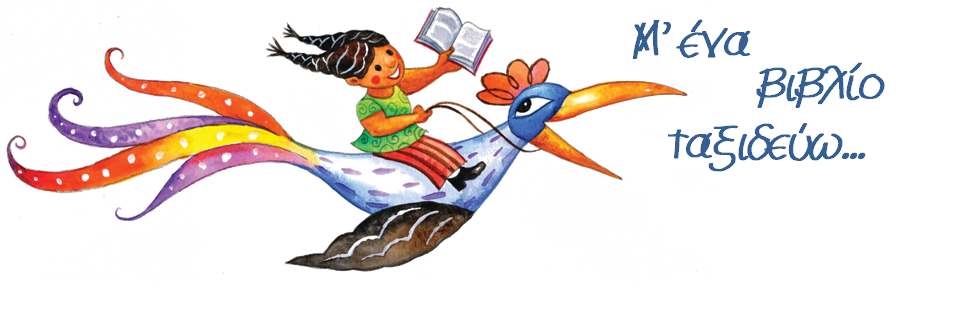 .                                Αίτηση εγγραφής στη Σχολική Βιβλιοθήκητου 3ου Δημοτικού ΚατερίνηςΟνοματεπώνυμο κηδεμόνα: ………………………………………………………………Ονοματεπώνυμο χρήστη: ………………………………………………………………….Τάξη: ……………………………Διεύθυνση κατοικίας: ………………………………………………………………………Τηλέφωνο  σταθερό : ………………………………………….Τηλέφωνο  κινητό :  .….…………………………………………Ηλεκτρονικό Ταχυδρομείο: ……………………………………………………………………….. Ημερομηνία: ………………………………………………………………………..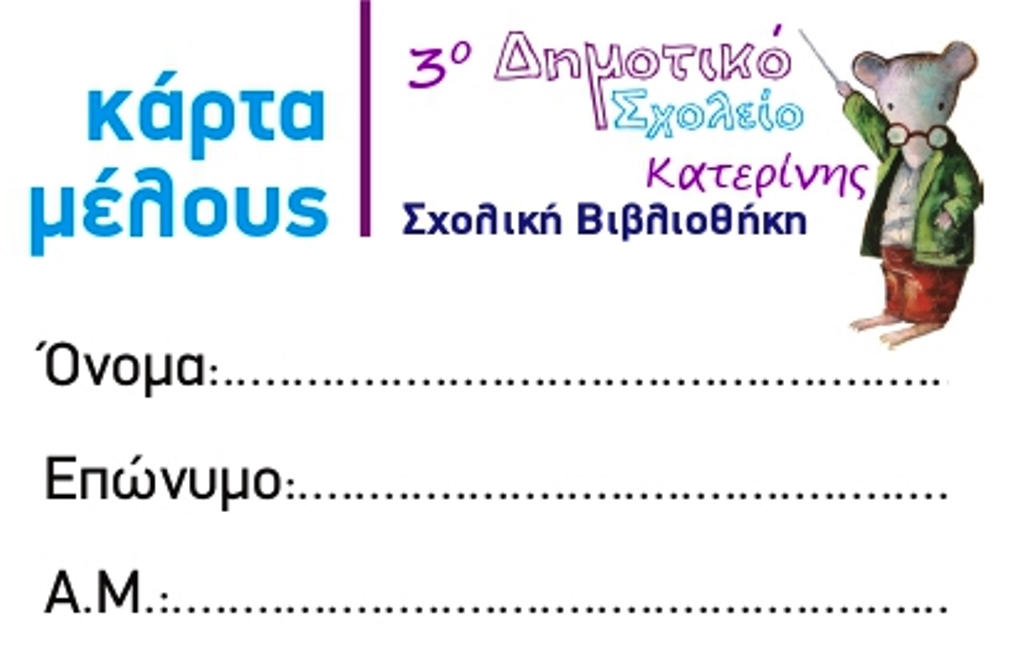           Ο/Η Κηδεμόνας                                                                           Ο /Η  Μαθητ……. ……………………………………………………                                         ……………………………………………..Πηγή Εικόνας:  Με ένα βιβλίο ταξιδεύω:  https://taxiarchis.edu.gr/wp-content/uploads/2014/06/reading.pngΚάρτα μέλους,  Έπαινος Φιλαναγνωσίας. http://www.sxolikivivliothiki.gr/tools